Publicado en Madrid el 22/06/2018 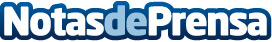 Landatel, distribuidor exclusivo de QIHAN en EspañaEl mayorista incorpora soluciones de robótica a su portfolio para competir en el mercado de Internet of Robotic Things (IoRT). Distribuirá Sanbot, un robot humanoide inteligente diseñado para asistir en eventos, hoteles, negocios y sector educativo
Datos de contacto:Marta Gómez GilDepartamento de Marketing911461700 / Ext. 750Nota de prensa publicada en: https://www.notasdeprensa.es/landatel-distribuidor-exclusivo-de-qihan-en_1 Categorias: Inteligencia Artificial y Robótica Madrid E-Commerce Consumo http://www.notasdeprensa.es